Nightly Homework May 16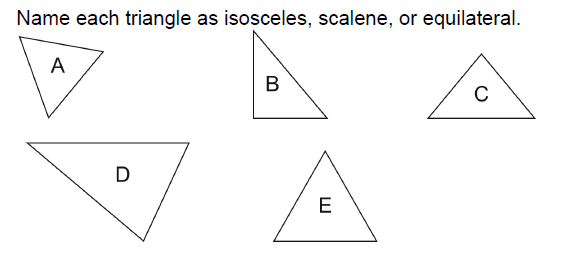 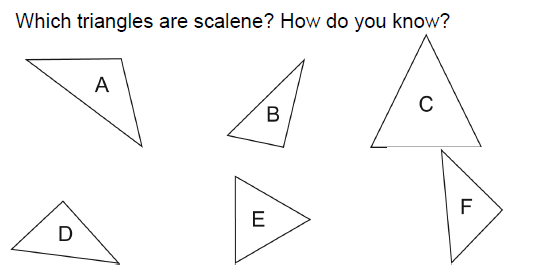 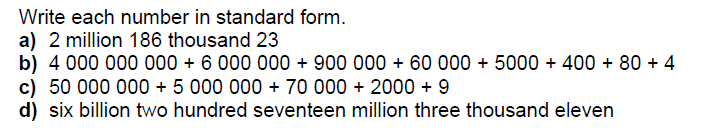 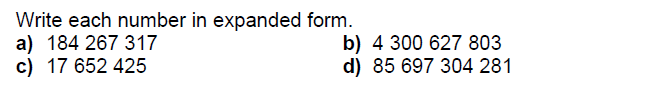 